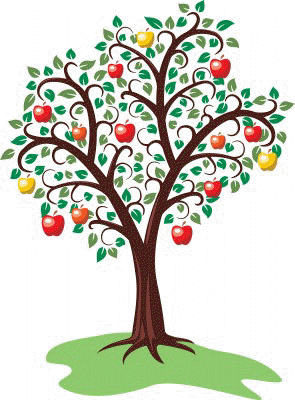 After the IEPAfter the IEP meeting, what happens to the paperwork?  What do you send and who do you send it to?  Here’s an up-to-date checklist of what’s expected to arrive at ACE:     *Original IEP     *Original data review/Re-evaluation          (if applicable)     *Penn Data sheet ~ do not attach         this to the IEP, rather place it        behind the IEP     *Original invitations to parents and         students stapled  together (if           applicable)     *Progress Monitoring data mailed          home to parents quarterly during the        IEP year     *Any waivers or meeting notes that        your IA has given to youSend this information to your Instructional Advisor at ACE within 10 school days of the IEP meeting date with the yellow sheet attached.  The IA will then review the IEP and file it to be tracked through Penn Data.* *For IEP reviews, please send only the parts of the IEP revised as well as invitations to your IA at ACE (make sure the student’s name is on each page). Please review the Quick Reference Sheet periodically to avoid errors.Child CountThe Penn Data Collection and Reporting System collects students’ special education data across the state of Pennsylvania.  The December Child Count data is reported for active students with a valid IEP as of December 1st.  The information is again collected in June of the school year.   Students must have a current active IEP as of December 1, 2015 to be counted by the school district.   It is the responsibility of the special education teacher to make sure all IEPs are current and new annual IEPs are sent to ACE so that Penn Data can be updated in the district’s Penn Data system before December 1, 2015.   Progress Monitoring Progress Monitoring Tips:     *Remember to print out new        AIMSweb norms at the beginning         of each school year.  Norms can be            downloaded from:     https://aimsweb.pearson.com/.  *Norms can also be found on the special       ed website     *At each annual IEP, please make        sure you have the goal pages from      the previous IEP and all of the      reports of progress to give to your       IA.  This should include narratives      and/or charts and graphs.    *Be sure to include progress monitoring         from the past year under present      levels.  You should not just have the     progress from the current school year.  IEP TipsPlease remember:     *Students who continue to be       eligible or who may be eligible for      ESY must have his/her IEP annual      review prior to February 28th, 2016.     *Please forward Reevaluation      Reports to your school psychologist      several days in advance of the      meeting.    *Please remember to fill in the date      of receipt of an invitation in the top      right hand corner.Upcoming Events*November 10th –Transition Fair from 6-     8pm/HACC -Contact Jenn Hoff for info*November 11th – Quarterly Meeting at    ACE*11/23-11/24 – P/T Conferences*November 11th / December 23rd –   scheduled trainings for new WoJo -IVLinkshttp://www.wssd.k12.pa.us/webpages/specialed/  (password – sewssd)Quotes:Don't try to fix the students, fix ourselves first. The good teacher makes the poor student good and the good student superior. When our students fail, we, as teachers, too, have failed.-Marva CollinsIf you think education is expensive, try ignorance. -Attributed to both Andy McIntyre and Derek BokBy:Angela Caufman, Jen Hoff, Kristen Peters, Linda O’Connor, April Smith, Pam Ringhoffer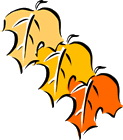 